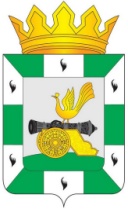 АДМИНИСТРАЦИЯ МУНИЦИПАЛЬНОГО ОБРАЗОВАНИЯ«СМОЛЕНСКИЙ РАЙОН» СМОЛЕНСКОЙ ОБЛАСТИП О С Т А Н О В Л Е Н И Еот 07.09.2021 № 1645Об утверждении перечня предприятий, учреждений, организаций с указанием рабочих категорий и специальностей, где будут отбывать наказание осужденные к обязательным работам В целях обеспечения реализации положений Федерального закона № 161-ФЗ от 08 декабря 2003 г. «О привидении Уголовно-процессуального кодекса Российской Федерации и других законодательных актов в соответствие с Федеральным законом «О внесении изменений и дополнений в Уголовный кодекс Российской Федерации» (в редакции Федеральных законов от 11.03.2004 № 12-ФЗ, от 05.06.2007 № 87-ФЗ, от 24.07.2007 № 210-ФЗ, от 02.10.2007 № 229-ФЗ, от 26.12.2008 № 293-ФЗ, от 03.06.2009 № 106-ФЗ, от 27.12.2009 № 377-ФЗ, от 29.12.2010 № 433-ФЗ, от 07.02.2011 № 3-ФЗ, от 03.07.2016 № 305-ФЗ, от 03.07.2016 № 329-ФЗ) и в соответствии со статьей 49 Уголовного кодекса Российской Федерации, статьями 25, 28 Уголовно-исполнительного кодекса Российской Федерации,АДМИНИСТРАЦИЯ МУНИЦИПАЛЬНОГО ОБРАЗОВАНИЯ 
«СМОЛЕНСКИЙ РАЙОН»     СМОЛЕНСКОЙ    ОБЛАСТИ       ПОСТАНОВЛЯЕТ:1. Утвердить прилагаемый перечень предприятий, учреждений, организаций с указанием рабочих категорий и специальностей, где будут отбывать наказание осужденные к обязательным работам.2. Признать утратившим силу постановление Администрации муниципального образования «Смоленский район» Смоленской области от 20.03.2019 № 442 «Об утверждении перечня предприятий, учреждений, организаций с указанием рабочих категорий и специальностей, где будут отбывать наказание осужденные к обязательным работам». 3. Настоящее постановление вступает в силу после официального опубликования в газете «Сельская правда».Глава муниципального образования«Смоленский район» Смоленской области                                    О.Н. Павлюченкова